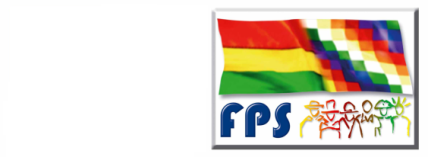 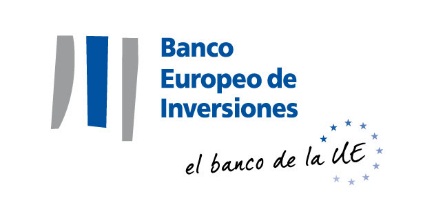 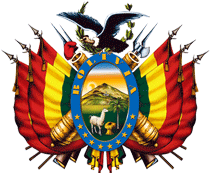  CONVOCATORIAFONDO NACIONAL DE INVERSIÓN PRODUCTIVA Y SOCIALSe convoca públicamente a presentar su postulación para el proceso detallado a continuación:Se convoca públicamente a presentar su postulación para el proceso detallado a continuación:Se convoca públicamente a presentar su postulación para el proceso detallado a continuación:Se convoca públicamente a presentar su postulación para el proceso detallado a continuación:Se convoca públicamente a presentar su postulación para el proceso detallado a continuación:Se convoca públicamente a presentar su postulación para el proceso detallado a continuación:Se convoca públicamente a presentar su postulación para el proceso detallado a continuación:Se convoca públicamente a presentar su postulación para el proceso detallado a continuación:Se convoca públicamente a presentar su postulación para el proceso detallado a continuación:Se convoca públicamente a presentar su postulación para el proceso detallado a continuación:Se convoca públicamente a presentar su postulación para el proceso detallado a continuación:Se convoca públicamente a presentar su postulación para el proceso detallado a continuación:Se convoca públicamente a presentar su postulación para el proceso detallado a continuación:Se convoca públicamente a presentar su postulación para el proceso detallado a continuación:Se convoca públicamente a presentar su postulación para el proceso detallado a continuación:Se convoca públicamente a presentar su postulación para el proceso detallado a continuación:Se convoca públicamente a presentar su postulación para el proceso detallado a continuación:Se convoca públicamente a presentar su postulación para el proceso detallado a continuación:Se convoca públicamente a presentar su postulación para el proceso detallado a continuación:Se convoca públicamente a presentar su postulación para el proceso detallado a continuación:Se convoca públicamente a presentar su postulación para el proceso detallado a continuación:Se convoca públicamente a presentar su postulación para el proceso detallado a continuación:Se convoca públicamente a presentar su postulación para el proceso detallado a continuación:Se convoca públicamente a presentar su postulación para el proceso detallado a continuación:Se convoca públicamente a presentar su postulación para el proceso detallado a continuación:Se convoca públicamente a presentar su postulación para el proceso detallado a continuación:Nombre de la Entidad:FONDO NACIONAL DE INVERSIÓN PRODUCTIVA Y SOCIALFONDO NACIONAL DE INVERSIÓN PRODUCTIVA Y SOCIALFONDO NACIONAL DE INVERSIÓN PRODUCTIVA Y SOCIALFONDO NACIONAL DE INVERSIÓN PRODUCTIVA Y SOCIALFONDO NACIONAL DE INVERSIÓN PRODUCTIVA Y SOCIALFONDO NACIONAL DE INVERSIÓN PRODUCTIVA Y SOCIALFONDO NACIONAL DE INVERSIÓN PRODUCTIVA Y SOCIALFONDO NACIONAL DE INVERSIÓN PRODUCTIVA Y SOCIALFONDO NACIONAL DE INVERSIÓN PRODUCTIVA Y SOCIALFONDO NACIONAL DE INVERSIÓN PRODUCTIVA Y SOCIALFONDO NACIONAL DE INVERSIÓN PRODUCTIVA Y SOCIALFONDO NACIONAL DE INVERSIÓN PRODUCTIVA Y SOCIALFONDO NACIONAL DE INVERSIÓN PRODUCTIVA Y SOCIALFONDO NACIONAL DE INVERSIÓN PRODUCTIVA Y SOCIALFONDO NACIONAL DE INVERSIÓN PRODUCTIVA Y SOCIALFONDO NACIONAL DE INVERSIÓN PRODUCTIVA Y SOCIALFONDO NACIONAL DE INVERSIÓN PRODUCTIVA Y SOCIALFONDO NACIONAL DE INVERSIÓN PRODUCTIVA Y SOCIALFONDO NACIONAL DE INVERSIÓN PRODUCTIVA Y SOCIALFONDO NACIONAL DE INVERSIÓN PRODUCTIVA Y SOCIALGerencia Departamental de:POTOSIPOTOSIPOTOSIPOTOSIPOTOSIPOTOSIPOTOSIPOTOSIPOTOSIPOTOSIPOTOSIPOTOSIPOTOSIPOTOSIPOTOSIPOTOSIPOTOSIPOTOSIPOTOSIPOTOSIPrograma:PROGRAMA MAS INVERSIÓN PARA EL AGUA V  MIAGUA VPROGRAMA MAS INVERSIÓN PARA EL AGUA V  MIAGUA VPROGRAMA MAS INVERSIÓN PARA EL AGUA V  MIAGUA VPROGRAMA MAS INVERSIÓN PARA EL AGUA V  MIAGUA VPROGRAMA MAS INVERSIÓN PARA EL AGUA V  MIAGUA VPROGRAMA MAS INVERSIÓN PARA EL AGUA V  MIAGUA VPROGRAMA MAS INVERSIÓN PARA EL AGUA V  MIAGUA VPROGRAMA MAS INVERSIÓN PARA EL AGUA V  MIAGUA VPROGRAMA MAS INVERSIÓN PARA EL AGUA V  MIAGUA VPROGRAMA MAS INVERSIÓN PARA EL AGUA V  MIAGUA VPROGRAMA MAS INVERSIÓN PARA EL AGUA V  MIAGUA VPROGRAMA MAS INVERSIÓN PARA EL AGUA V  MIAGUA VPROGRAMA MAS INVERSIÓN PARA EL AGUA V  MIAGUA VPROGRAMA MAS INVERSIÓN PARA EL AGUA V  MIAGUA VPROGRAMA MAS INVERSIÓN PARA EL AGUA V  MIAGUA VPROGRAMA MAS INVERSIÓN PARA EL AGUA V  MIAGUA VPROGRAMA MAS INVERSIÓN PARA EL AGUA V  MIAGUA VPROGRAMA MAS INVERSIÓN PARA EL AGUA V  MIAGUA VPROGRAMA MAS INVERSIÓN PARA EL AGUA V  MIAGUA VPROGRAMA MAS INVERSIÓN PARA EL AGUA V  MIAGUA VComponente:Supervisión Técnica de ObrasSupervisión Técnica de ObrasSupervisión Técnica de ObrasSupervisión Técnica de ObrasSupervisión Técnica de ObrasSupervisión Técnica de ObrasSupervisión Técnica de ObrasSupervisión Técnica de ObrasSupervisión Técnica de ObrasSupervisión Técnica de ObrasSupervisión Técnica de ObrasSupervisión Técnica de ObrasSupervisión Técnica de ObrasSupervisión Técnica de ObrasSupervisión Técnica de ObrasSupervisión Técnica de ObrasSupervisión Técnica de ObrasSupervisión Técnica de ObrasSupervisión Técnica de ObrasSupervisión Técnica de Obras Proyecto:CÓDIGO DE PROYECTOCÓDIGO DE PROYECTOCÓDIGO DE PROYECTOCÓDIGO DE PROYECTOCÓDIGO DE PROYECTOCÓDIGO DE PROYECTOCÓDIGO DE PROYECTOCÓDIGO DE PROYECTOCÓDIGO DE PROYECTOCÓDIGO DE PROYECTOCÓDIGO DE PROYECTONOMBRE DEL PROYECTONOMBRE DEL PROYECTONOMBRE DEL PROYECTONOMBRE DEL PROYECTONOMBRE DEL PROYECTONOMBRE DEL PROYECTONOMBRE DEL PROYECTONOMBRE DEL PROYECTONOMBRE DEL PROYECTO Proyecto:FPS-05-00005118FPS-05-00005118FPS-05-00005118FPS-05-00005118FPS-05-00005118FPS-05-00005118FPS-05-00005118FPS-05-00005118FPS-05-00005118FPS-05-00005118FPS-05-00005118CONST. SIST. AGUA POTABLE PATI PATI (POTOSI)CONST. SIST. AGUA POTABLE PATI PATI (POTOSI)CONST. SIST. AGUA POTABLE PATI PATI (POTOSI)CONST. SIST. AGUA POTABLE PATI PATI (POTOSI)CONST. SIST. AGUA POTABLE PATI PATI (POTOSI)CONST. SIST. AGUA POTABLE PATI PATI (POTOSI)CONST. SIST. AGUA POTABLE PATI PATI (POTOSI)CONST. SIST. AGUA POTABLE PATI PATI (POTOSI)CONST. SIST. AGUA POTABLE PATI PATI (POTOSI)Nombre de la consultoría:CONCL. SUPERVISION TECNICA CONST. SIST. AGUA POTABLE PATI PATI (POTOSI)CONCL. SUPERVISION TECNICA CONST. SIST. AGUA POTABLE PATI PATI (POTOSI)CONCL. SUPERVISION TECNICA CONST. SIST. AGUA POTABLE PATI PATI (POTOSI)CONCL. SUPERVISION TECNICA CONST. SIST. AGUA POTABLE PATI PATI (POTOSI)CONCL. SUPERVISION TECNICA CONST. SIST. AGUA POTABLE PATI PATI (POTOSI)CONCL. SUPERVISION TECNICA CONST. SIST. AGUA POTABLE PATI PATI (POTOSI)CONCL. SUPERVISION TECNICA CONST. SIST. AGUA POTABLE PATI PATI (POTOSI)CONCL. SUPERVISION TECNICA CONST. SIST. AGUA POTABLE PATI PATI (POTOSI)CONCL. SUPERVISION TECNICA CONST. SIST. AGUA POTABLE PATI PATI (POTOSI)CONCL. SUPERVISION TECNICA CONST. SIST. AGUA POTABLE PATI PATI (POTOSI)CONCL. SUPERVISION TECNICA CONST. SIST. AGUA POTABLE PATI PATI (POTOSI)CONCL. SUPERVISION TECNICA CONST. SIST. AGUA POTABLE PATI PATI (POTOSI)CONCL. SUPERVISION TECNICA CONST. SIST. AGUA POTABLE PATI PATI (POTOSI)CONCL. SUPERVISION TECNICA CONST. SIST. AGUA POTABLE PATI PATI (POTOSI)CONCL. SUPERVISION TECNICA CONST. SIST. AGUA POTABLE PATI PATI (POTOSI)CONCL. SUPERVISION TECNICA CONST. SIST. AGUA POTABLE PATI PATI (POTOSI)CONCL. SUPERVISION TECNICA CONST. SIST. AGUA POTABLE PATI PATI (POTOSI)CONCL. SUPERVISION TECNICA CONST. SIST. AGUA POTABLE PATI PATI (POTOSI)CONCL. SUPERVISION TECNICA CONST. SIST. AGUA POTABLE PATI PATI (POTOSI)CONCL. SUPERVISION TECNICA CONST. SIST. AGUA POTABLE PATI PATI (POTOSI)Forma de adjudicación:TotalTotalTotalTotalTotalTotalTotalTotalTotalTotalTotalTotalTotalTotalTotalTotalTotalTotalTotalTotalMétodo de Selección y Adjudicación:Presupuesto FijoPresupuesto FijoPresupuesto FijoPresupuesto FijoPresupuesto FijoPresupuesto FijoPresupuesto FijoPresupuesto FijoPresupuesto FijoPresupuesto FijoPresupuesto FijoPresupuesto FijoPresupuesto FijoPresupuesto FijoPresupuesto FijoPresupuesto FijoPresupuesto FijoPresupuesto FijoPresupuesto FijoPresupuesto FijoPresupuesto:Bs. 63.826,45 (Sesenta y Tres Mil Ochocientos Veinte y Seis   45/100 Bolivianos)Bs. 63.826,45 (Sesenta y Tres Mil Ochocientos Veinte y Seis   45/100 Bolivianos)Bs. 63.826,45 (Sesenta y Tres Mil Ochocientos Veinte y Seis   45/100 Bolivianos)Bs. 63.826,45 (Sesenta y Tres Mil Ochocientos Veinte y Seis   45/100 Bolivianos)Bs. 63.826,45 (Sesenta y Tres Mil Ochocientos Veinte y Seis   45/100 Bolivianos)Bs. 63.826,45 (Sesenta y Tres Mil Ochocientos Veinte y Seis   45/100 Bolivianos)Bs. 63.826,45 (Sesenta y Tres Mil Ochocientos Veinte y Seis   45/100 Bolivianos)Bs. 63.826,45 (Sesenta y Tres Mil Ochocientos Veinte y Seis   45/100 Bolivianos)Bs. 63.826,45 (Sesenta y Tres Mil Ochocientos Veinte y Seis   45/100 Bolivianos)Bs. 63.826,45 (Sesenta y Tres Mil Ochocientos Veinte y Seis   45/100 Bolivianos)Bs. 63.826,45 (Sesenta y Tres Mil Ochocientos Veinte y Seis   45/100 Bolivianos)Bs. 63.826,45 (Sesenta y Tres Mil Ochocientos Veinte y Seis   45/100 Bolivianos)Bs. 63.826,45 (Sesenta y Tres Mil Ochocientos Veinte y Seis   45/100 Bolivianos)Bs. 63.826,45 (Sesenta y Tres Mil Ochocientos Veinte y Seis   45/100 Bolivianos)Bs. 63.826,45 (Sesenta y Tres Mil Ochocientos Veinte y Seis   45/100 Bolivianos)Bs. 63.826,45 (Sesenta y Tres Mil Ochocientos Veinte y Seis   45/100 Bolivianos)Bs. 63.826,45 (Sesenta y Tres Mil Ochocientos Veinte y Seis   45/100 Bolivianos)Bs. 63.826,45 (Sesenta y Tres Mil Ochocientos Veinte y Seis   45/100 Bolivianos)Bs. 63.826,45 (Sesenta y Tres Mil Ochocientos Veinte y Seis   45/100 Bolivianos)Plazo:180 días calendario180 días calendario180 días calendario180 días calendario180 días calendario180 días calendario180 días calendario180 días calendario180 días calendario180 días calendario180 días calendario180 días calendario180 días calendario180 días calendario180 días calendario180 días calendario180 días calendario180 días calendario180 días calendarioLos interesados podrán recabar el Documento Base de Contratación (DBC) en el sitio Web del SICOES y obtener información de la entidad convocante, de acuerdo con los siguientes datos:Los interesados podrán recabar el Documento Base de Contratación (DBC) en el sitio Web del SICOES y obtener información de la entidad convocante, de acuerdo con los siguientes datos:Los interesados podrán recabar el Documento Base de Contratación (DBC) en el sitio Web del SICOES y obtener información de la entidad convocante, de acuerdo con los siguientes datos:Los interesados podrán recabar el Documento Base de Contratación (DBC) en el sitio Web del SICOES y obtener información de la entidad convocante, de acuerdo con los siguientes datos:Los interesados podrán recabar el Documento Base de Contratación (DBC) en el sitio Web del SICOES y obtener información de la entidad convocante, de acuerdo con los siguientes datos:Los interesados podrán recabar el Documento Base de Contratación (DBC) en el sitio Web del SICOES y obtener información de la entidad convocante, de acuerdo con los siguientes datos:Los interesados podrán recabar el Documento Base de Contratación (DBC) en el sitio Web del SICOES y obtener información de la entidad convocante, de acuerdo con los siguientes datos:Los interesados podrán recabar el Documento Base de Contratación (DBC) en el sitio Web del SICOES y obtener información de la entidad convocante, de acuerdo con los siguientes datos:Los interesados podrán recabar el Documento Base de Contratación (DBC) en el sitio Web del SICOES y obtener información de la entidad convocante, de acuerdo con los siguientes datos:Los interesados podrán recabar el Documento Base de Contratación (DBC) en el sitio Web del SICOES y obtener información de la entidad convocante, de acuerdo con los siguientes datos:Los interesados podrán recabar el Documento Base de Contratación (DBC) en el sitio Web del SICOES y obtener información de la entidad convocante, de acuerdo con los siguientes datos:Los interesados podrán recabar el Documento Base de Contratación (DBC) en el sitio Web del SICOES y obtener información de la entidad convocante, de acuerdo con los siguientes datos:Los interesados podrán recabar el Documento Base de Contratación (DBC) en el sitio Web del SICOES y obtener información de la entidad convocante, de acuerdo con los siguientes datos:Los interesados podrán recabar el Documento Base de Contratación (DBC) en el sitio Web del SICOES y obtener información de la entidad convocante, de acuerdo con los siguientes datos:Los interesados podrán recabar el Documento Base de Contratación (DBC) en el sitio Web del SICOES y obtener información de la entidad convocante, de acuerdo con los siguientes datos:Los interesados podrán recabar el Documento Base de Contratación (DBC) en el sitio Web del SICOES y obtener información de la entidad convocante, de acuerdo con los siguientes datos:Los interesados podrán recabar el Documento Base de Contratación (DBC) en el sitio Web del SICOES y obtener información de la entidad convocante, de acuerdo con los siguientes datos:Los interesados podrán recabar el Documento Base de Contratación (DBC) en el sitio Web del SICOES y obtener información de la entidad convocante, de acuerdo con los siguientes datos:Los interesados podrán recabar el Documento Base de Contratación (DBC) en el sitio Web del SICOES y obtener información de la entidad convocante, de acuerdo con los siguientes datos:Los interesados podrán recabar el Documento Base de Contratación (DBC) en el sitio Web del SICOES y obtener información de la entidad convocante, de acuerdo con los siguientes datos:Los interesados podrán recabar el Documento Base de Contratación (DBC) en el sitio Web del SICOES y obtener información de la entidad convocante, de acuerdo con los siguientes datos:Los interesados podrán recabar el Documento Base de Contratación (DBC) en el sitio Web del SICOES y obtener información de la entidad convocante, de acuerdo con los siguientes datos:Los interesados podrán recabar el Documento Base de Contratación (DBC) en el sitio Web del SICOES y obtener información de la entidad convocante, de acuerdo con los siguientes datos:Los interesados podrán recabar el Documento Base de Contratación (DBC) en el sitio Web del SICOES y obtener información de la entidad convocante, de acuerdo con los siguientes datos:Los interesados podrán recabar el Documento Base de Contratación (DBC) en el sitio Web del SICOES y obtener información de la entidad convocante, de acuerdo con los siguientes datos:Los interesados podrán recabar el Documento Base de Contratación (DBC) en el sitio Web del SICOES y obtener información de la entidad convocante, de acuerdo con los siguientes datos:Horario de atención en la Entidad:::08:30-16:3008:30-16:3008:30-16:3008:30-16:3008:30-16:3008:30-16:3008:30-16:3008:30-16:3008:30-16:3008:30-16:3008:30-16:3008:30-16:3008:30-16:3008:30-16:30Nombre CompletoNombre CompletoNombre CompletoNombre CompletoNombre CompletoNombre CompletoCargoCargoCargoCargoCargoCargoCargoCargoCargoDependenciaEncargado de atender consultas:::Ing. Jose Marcelo Montoya BellidoIng. Jose Marcelo Montoya BellidoIng. Jose Marcelo Montoya BellidoIng. Jose Marcelo Montoya BellidoIng. Jose Marcelo Montoya BellidoIng. Jose Marcelo Montoya BellidoProfesional TécnicoProfesional TécnicoProfesional TécnicoProfesional TécnicoProfesional TécnicoProfesional TécnicoProfesional TécnicoProfesional TécnicoProfesional TécnicoJefatura de Unidad TécnicaTeléfono:::6-262456 – 6262462   6-262456 – 6262462   6-262456 – 6262462   6-262456 – 6262462   6-262456 – 6262462   6-262456 – 6262462   6-262456 – 6262462   6-262456 – 6262462   Fax:::6-6224556-6224556-6224556-6224556-6224556-6224556-6224556-622455Correo Electrónico para consultas:::AdqusicionesPTS@fps.gob.boAdqusicionesPTS@fps.gob.boAdqusicionesPTS@fps.gob.boAdqusicionesPTS@fps.gob.boAdqusicionesPTS@fps.gob.boAdqusicionesPTS@fps.gob.boAdqusicionesPTS@fps.gob.boAdqusicionesPTS@fps.gob.boAdqusicionesPTS@fps.gob.boAdqusicionesPTS@fps.gob.boAdqusicionesPTS@fps.gob.boAdqusicionesPTS@fps.gob.boAdqusicionesPTS@fps.gob.boAdqusicionesPTS@fps.gob.boAdqusicionesPTS@fps.gob.boAdqusicionesPTS@fps.gob.boAdqusicionesPTS@fps.gob.boAdqusicionesPTS@fps.gob.boLos Plazos son los siguientes:Los Plazos son los siguientes:Los Plazos son los siguientes:Los Plazos son los siguientes:Los Plazos son los siguientes:Los Plazos son los siguientes:Los Plazos son los siguientes:Los Plazos son los siguientes:Los Plazos son los siguientes:Los Plazos son los siguientes:Los Plazos son los siguientes:Los Plazos son los siguientes:Los Plazos son los siguientes:Los Plazos son los siguientes:Los Plazos son los siguientes:Los Plazos son los siguientes:Los Plazos son los siguientes:Los Plazos son los siguientes:Los Plazos son los siguientes:Los Plazos son los siguientes:Los Plazos son los siguientes:Los Plazos son los siguientes:Los Plazos son los siguientes:Los Plazos son los siguientes:Los Plazos son los siguientes:Los Plazos son los siguientes:DíaMesAñoAñoAñoAñoAñoHoraHoraMinDirecciónDirecciónDirecciónPresentación de Postulaciones hasta el::26082021202120212021090900Calle Tomas Manchego S/N entre Enrique Peñaranda y Jaime EscalanteCalle Tomas Manchego S/N entre Enrique Peñaranda y Jaime EscalanteCalle Tomas Manchego S/N entre Enrique Peñaranda y Jaime EscalanteActo de Apertura de Postulaciones26082021202120212021090930Calle Tomas Manchego S/N entre Enrique Peñaranda y Jaime EscalanteCalle Tomas Manchego S/N entre Enrique Peñaranda y Jaime EscalanteCalle Tomas Manchego S/N entre Enrique Peñaranda y Jaime Escalante